Mina tegin töövihikut, mis sobib lastele pärast viiendat klassi, selle vihik sobib rohkem iseseisvalt näitusel kasutadaNäituse nimetus on „RASKED VALIKUD“, mis toimub IV korrusel (A-tiib) KUMUsTöövihikus on 4 ülesandeid. Ülesanne. Vihikus on kujutatud fragment piltidest (maalidest) ja on olemas ka 3 vastuse varianti, ja on vaja valida õige teose pealkiriLeia, milliselt pildilt on detail pärit! Vali õige vastus 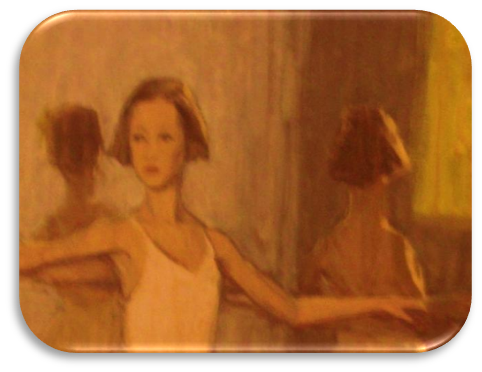 „Tantsijad“„Ballett“„Esimene samm“Niisugused ülesandeid arendavad tähelepanu ja silmaringiÜlesanne. Mina tegin tabel, kus esimesel tulbas on kirjutatud kinstnikkenimed, aga nimed on kirjutatud valesti, siis teisel tulpas on vaja kirjutada need nimed uuesti ja õigesti Kunstnikenimed kirjutatud valesti! Paranda, kirjuta õigesti!Niisugune ülesanne aitab lastele mälu ja tähelepanu arendadaÜlesanne on ka tabel kus on olemas näiteks neli sõna: kunst, maalimine, voolimine, ja lugemine ja on vaja leida sõna, mis on liigne, ja tõmba seda nimestikust maha.Leida liigne sõna ja tõmba nimestikust maha! Selles ülesannes laps oskab sõnadest üldtunnus leida, arendab ka tähelepanu Ülesanne, on loovülesanne, kus lapsed võivad ise valida, mis pilt sobib Teile  parem, ja on vaja joonista pilti lõpuni värvipliiatsiga Pilt number 1 (sobib tüdrukutele)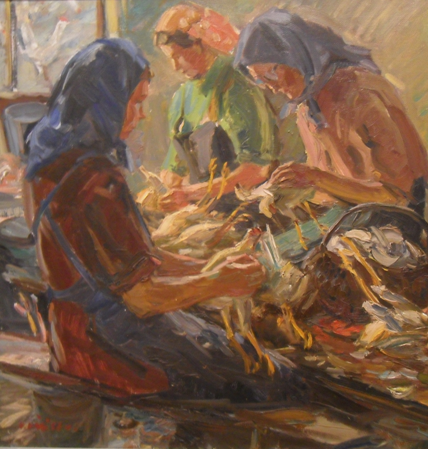 Joonista siiaPilt  number 2 (sobib poissidele)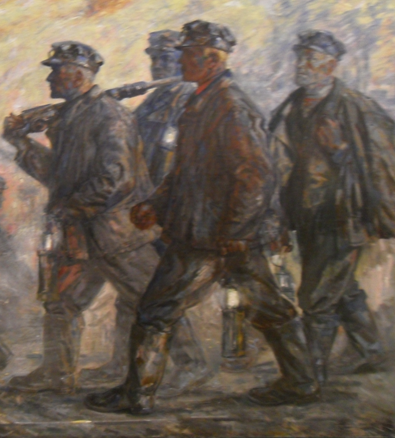 Joonista siiaLastel arendab loovust ja fantaasiat oskustValestiÕigestiEndel MaisarEndel MaisaarKunstMaalimineVoolimineLugemine